February 2020Dear ApplicantThank you for your interest in our vacancy for a Second in Geography. We are a friendly and collaborative department and would be excited to welcome a forward-thinking and passionate teacher to the team. We enjoy a close working relationship with other Humanities subjects and work supportively as well as collaborating on teaching strategies and resources. The successful applicant will be able to teach Geography to KS4 and preferably to KS5. In addition to teaching, we are looking for somebody to take overall responsibility for a Key Stage in the department and this is something that will be discussed further at interview.  This position has a start date of September 2020. Kennet has an excellent CPD programme and works closely with teachers at all stages of their careers to support their professional development and career progression. GCSE Geography is amongst our most popular GCSE subjects.  Numbers are also growing at Geography A level. We follow an OCR syllabus at both A Level and GCSE. Visits and fieldwork play a vital role in pupils’ learning. Tasks and location are varied from urban and river studies, through to pupil conferences and residential trips. This year we will be taking a group of A Level students to Naples!If you’re undecided about applying, we would love to welcome you for an informal visit at your convenience. If you would like to discuss this or any possible job opportunities at Kennet School please contact Chris Ellison (Deputy Headteacher) on cellison@kennetschool.co.uk. If you’ve already decided to apply, the easiest way to do so is by clicking the ‘Quick Apply’ button on the TES website. Alternatively, application forms can be downloaded from our vacancies page and submitted by email to office@kennetschool.co.uk Applications must be received by 24 February 2020.Yours sincerely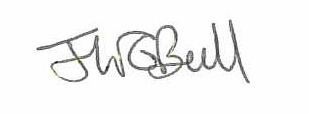 Mr J BullHead of Geography